§3-404-A.  Interlocking leases1.   A lessor who enters into a consumer lease for the purpose of enabling a consumer to obtain the use and possession of goods from a seller who is a merchant with respect to the goods is subject to all claims and defenses of the consumer against the seller with respect to the leased goods if:A.  The lessor was a person having a legal relationship with the seller and the relationship was not remote or was a factor in entering into the lease;  [PL 1991, c. 805, §1 (NEW).]B.  The seller guaranteed the lease or otherwise assumed the risk of loss by the lessor upon the lease; or  [PL 1991, c. 805, §1 (NEW).]C.  The lessor directly supplied the seller with a form used by the lessee to evidence or secure the lease.  [PL 1991, c. 805, §1 (NEW).][PL 1991, c. 805, §1 (NEW).]2.   The lessor's liability under this section may not exceed the amount that would be due to the lessor if the lease were terminated on the date the lessor receives notice of a claim or defense of the lessee against the seller.[PL 1991, c. 805, §1 (NEW).]SECTION HISTORYPL 1991, c. 805, §1 (NEW). The State of Maine claims a copyright in its codified statutes. If you intend to republish this material, we require that you include the following disclaimer in your publication:All copyrights and other rights to statutory text are reserved by the State of Maine. The text included in this publication reflects changes made through the First Regular and First Special Session of the 131st Maine Legislature and is current through November 1. 2023
                    . The text is subject to change without notice. It is a version that has not been officially certified by the Secretary of State. Refer to the Maine Revised Statutes Annotated and supplements for certified text.
                The Office of the Revisor of Statutes also requests that you send us one copy of any statutory publication you may produce. Our goal is not to restrict publishing activity, but to keep track of who is publishing what, to identify any needless duplication and to preserve the State's copyright rights.PLEASE NOTE: The Revisor's Office cannot perform research for or provide legal advice or interpretation of Maine law to the public. If you need legal assistance, please contact a qualified attorney.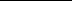 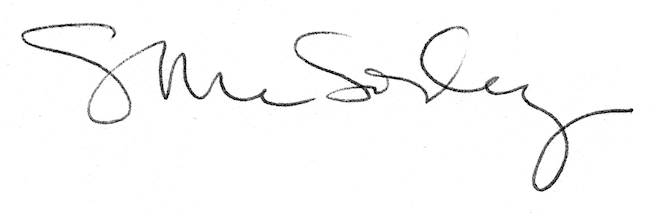 